Спартакиада школьников Усольского района по волейболу.16 апреля в п. Белореченск состоялись соревнования по  волейболу среди девушек Усольского района. Девушки из МБОУ «Буретская СОШ» заняли 1-место.	Буретским девушкам не было достойных соперников  в игре.                                             Спорторганизатор    Корчагина Г.А.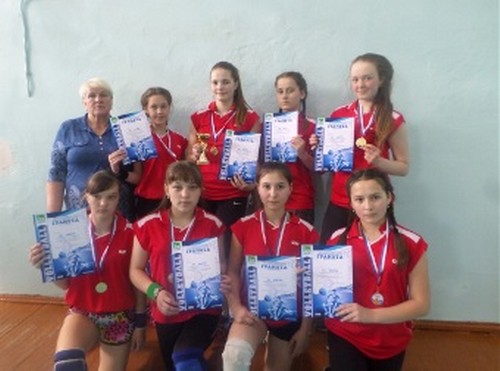 